SAO Y; Văn phòng Đoàn ĐBQH và HĐND TP Hà Nội; 15/09/2022 14:32:44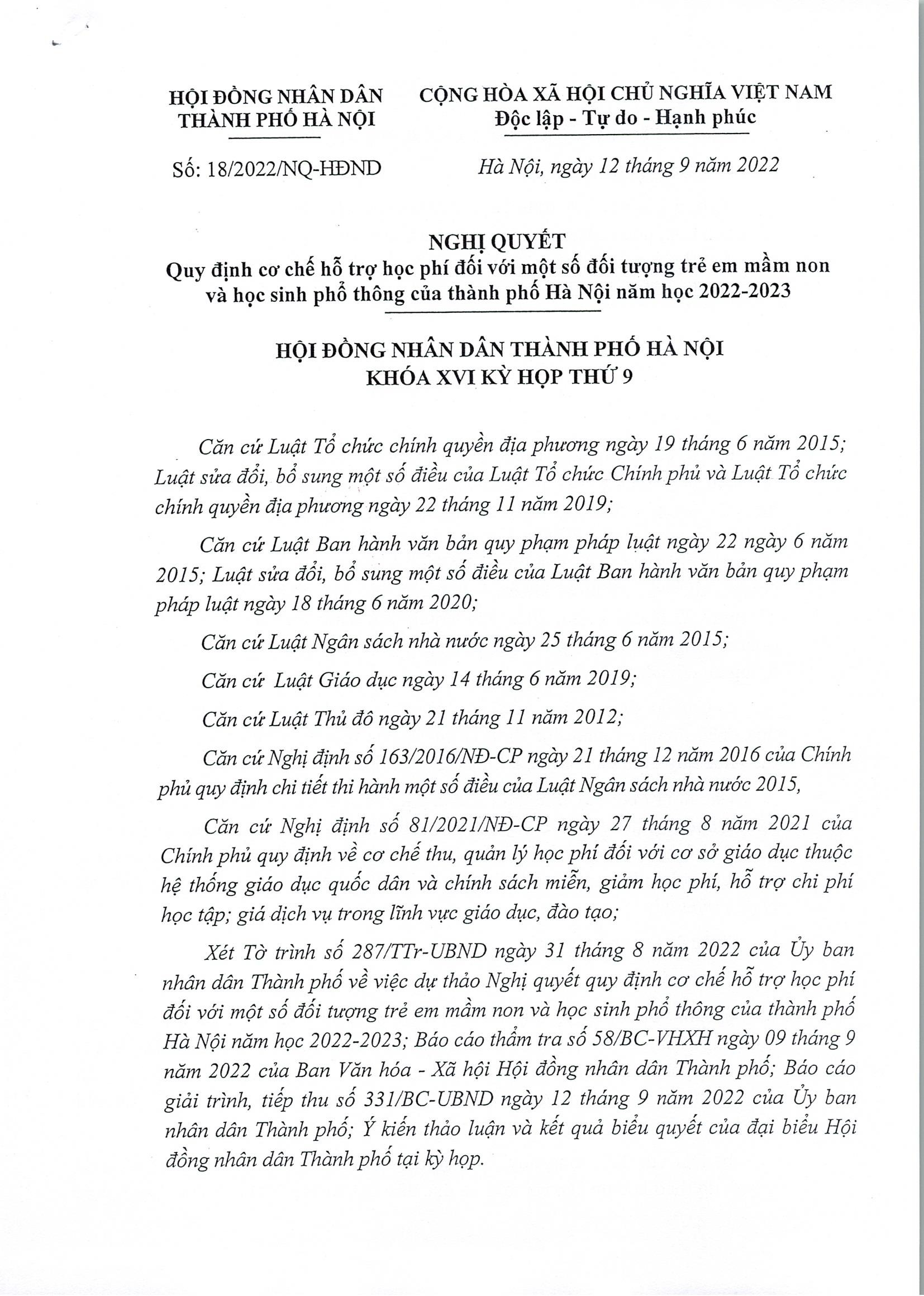 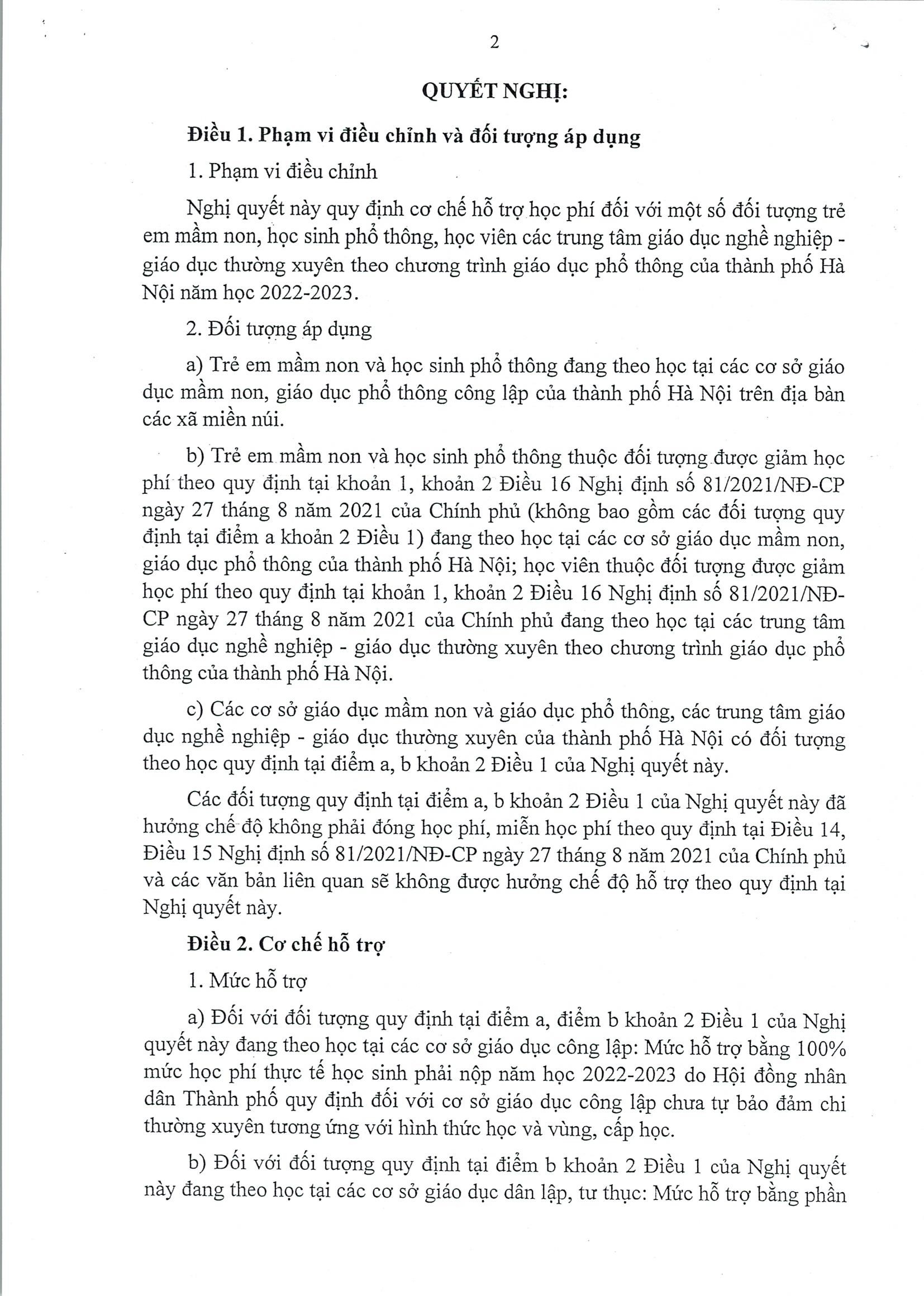 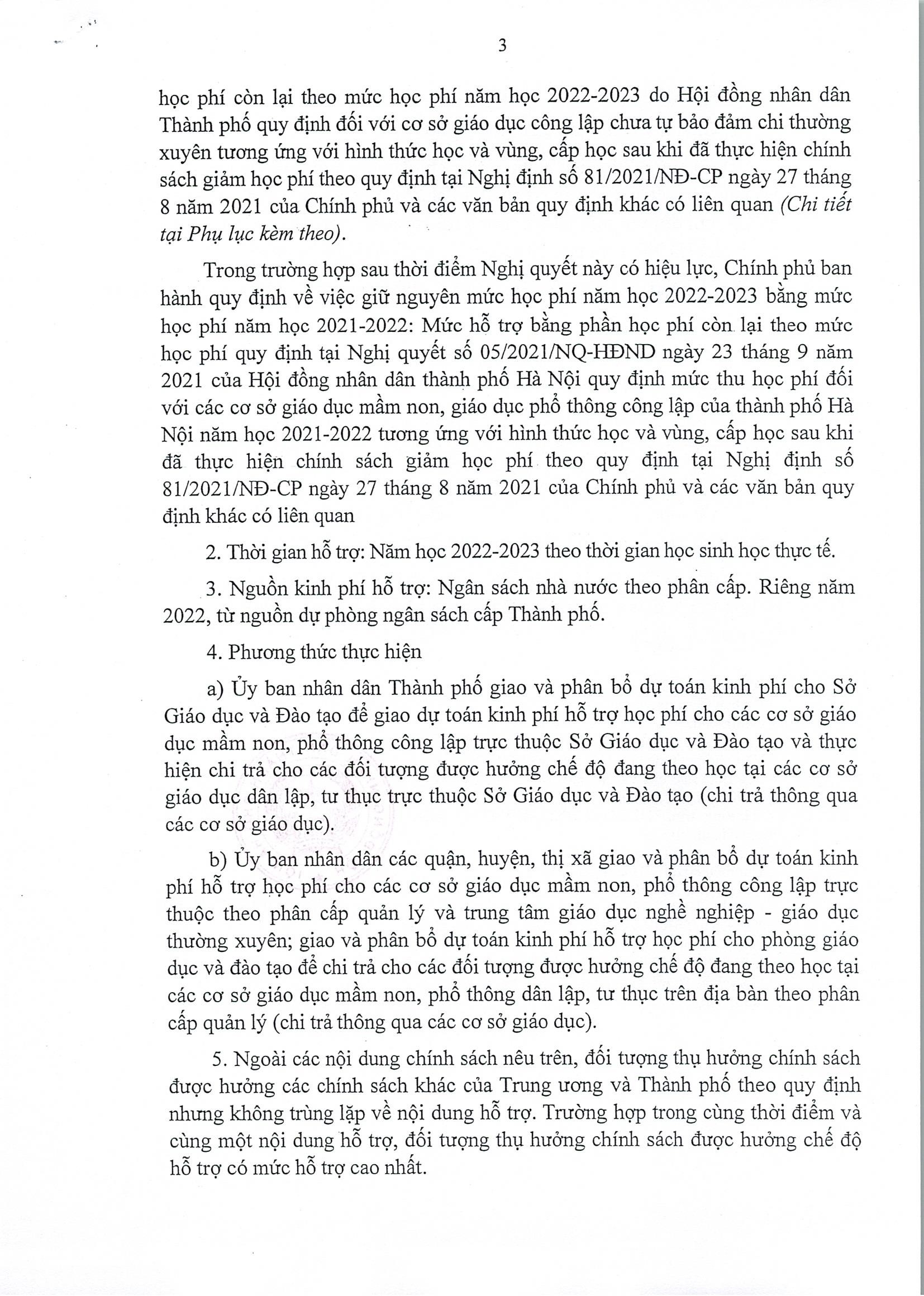 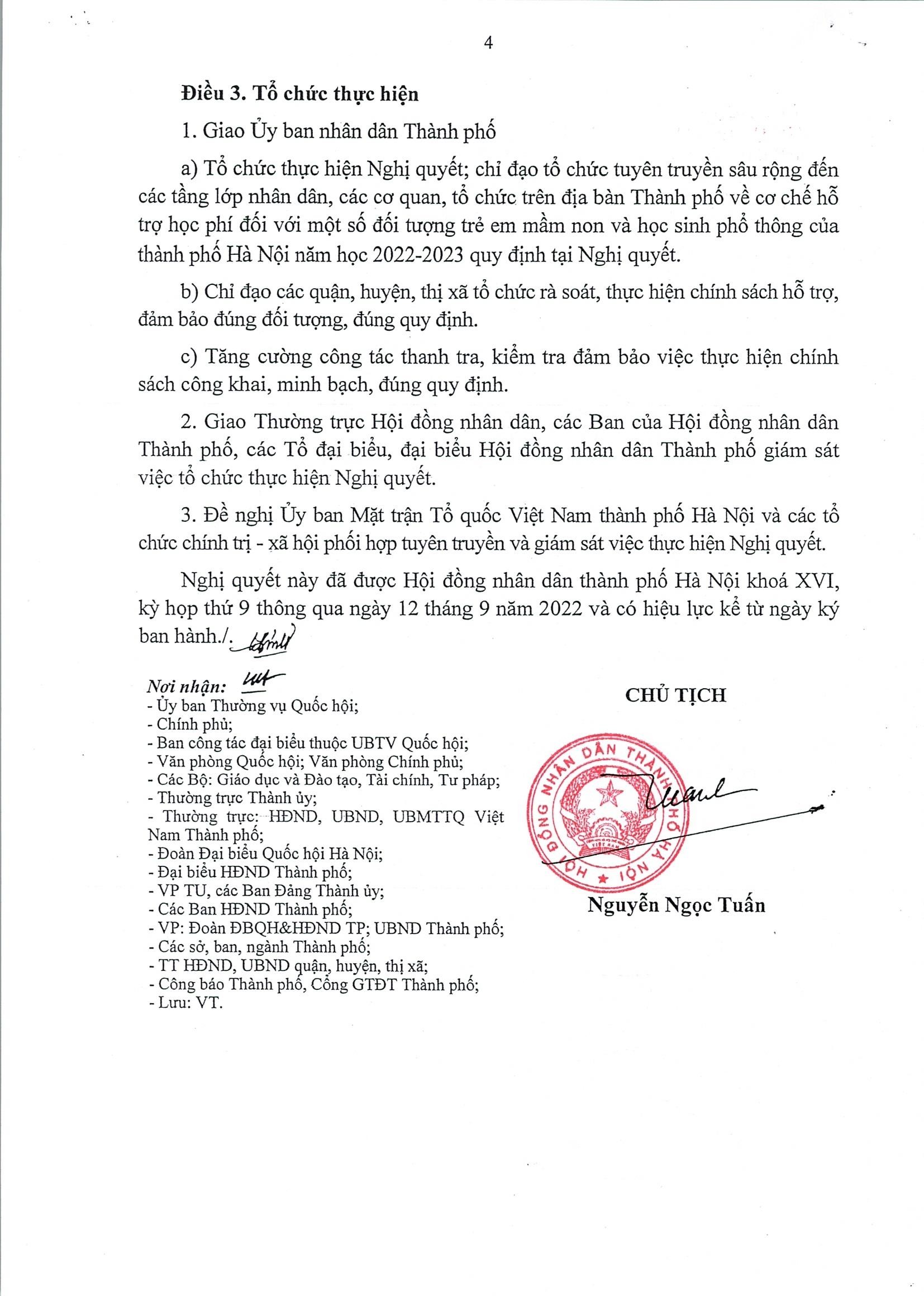 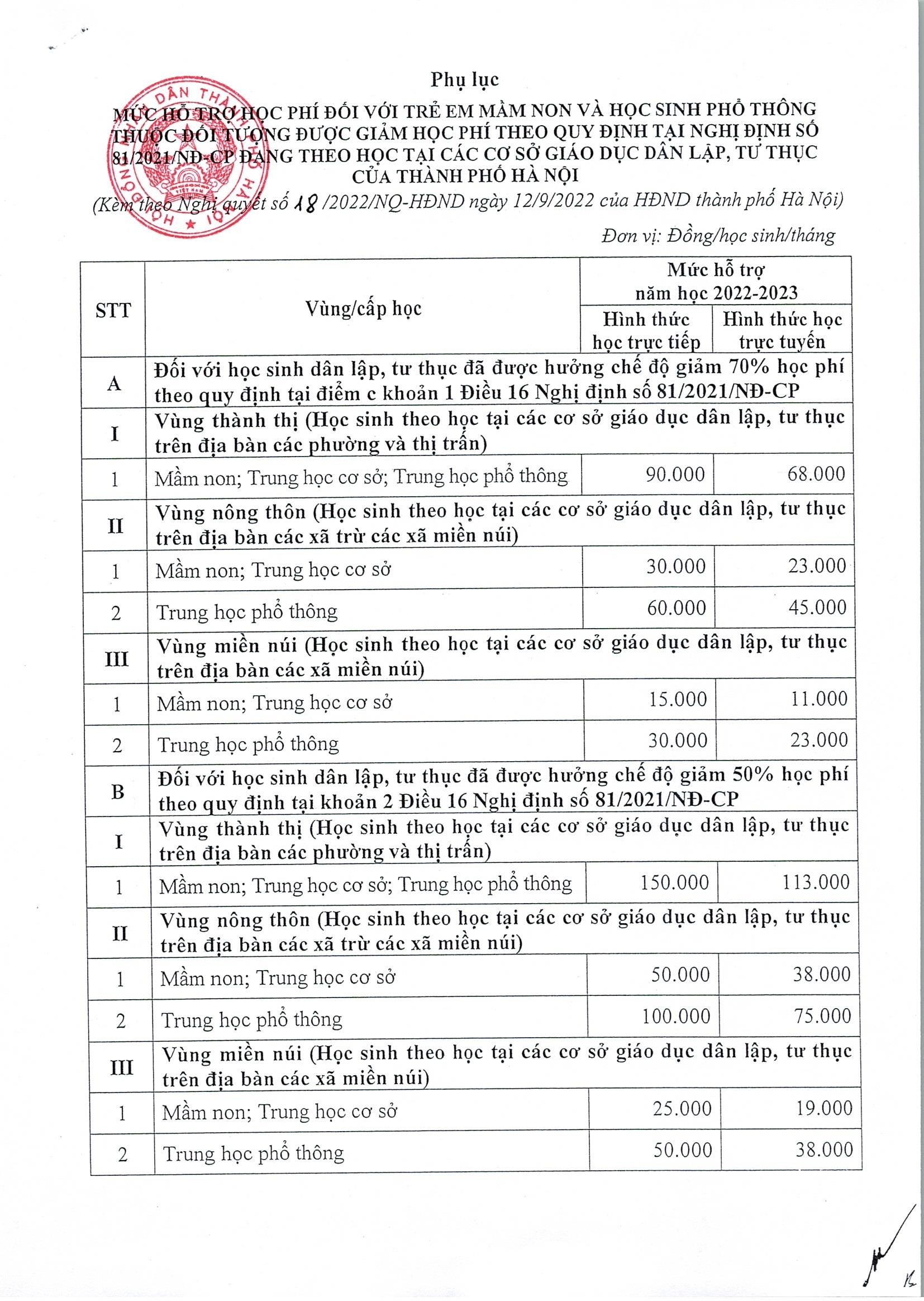 